Оформление группы детского садана Новый год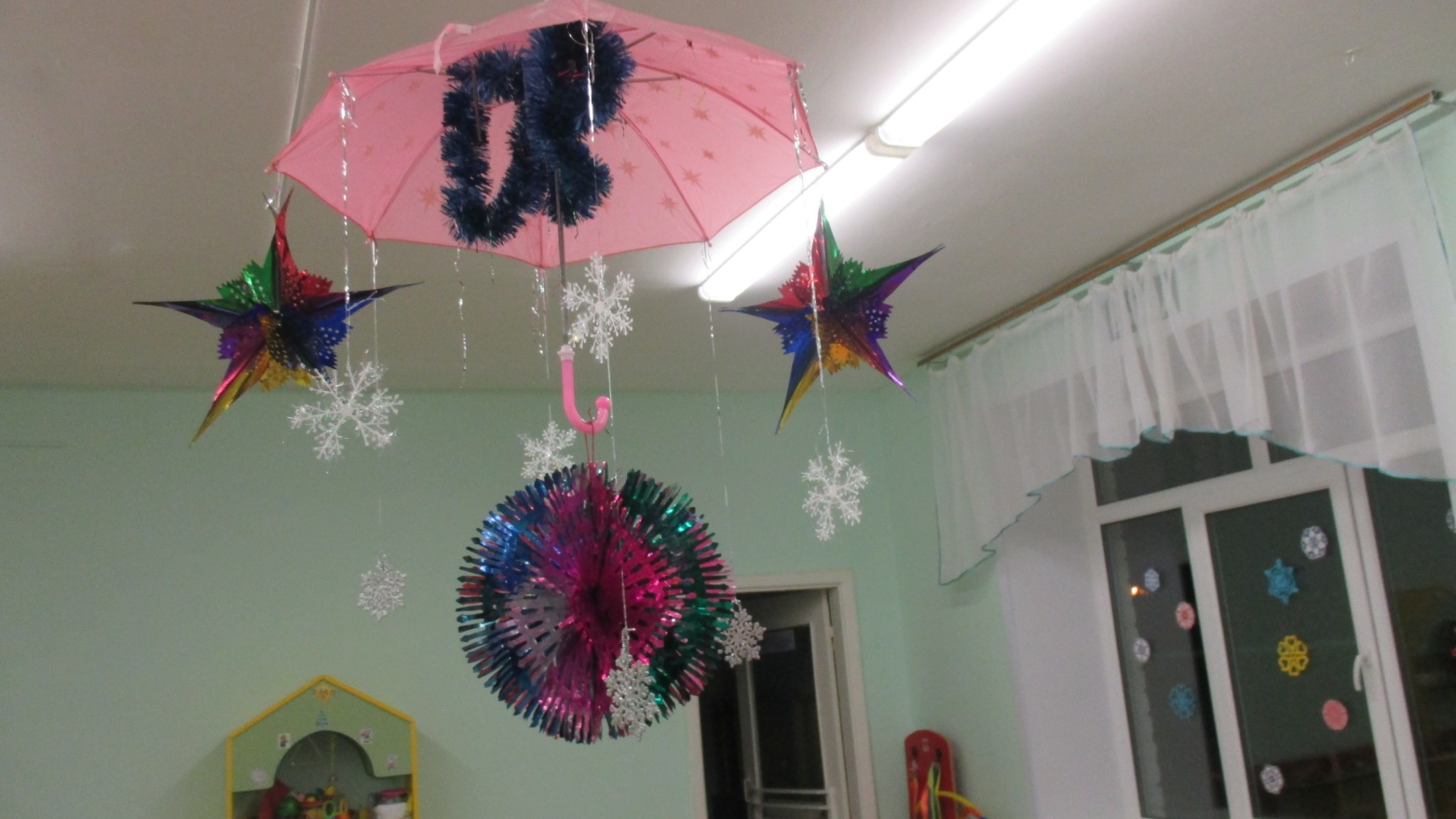 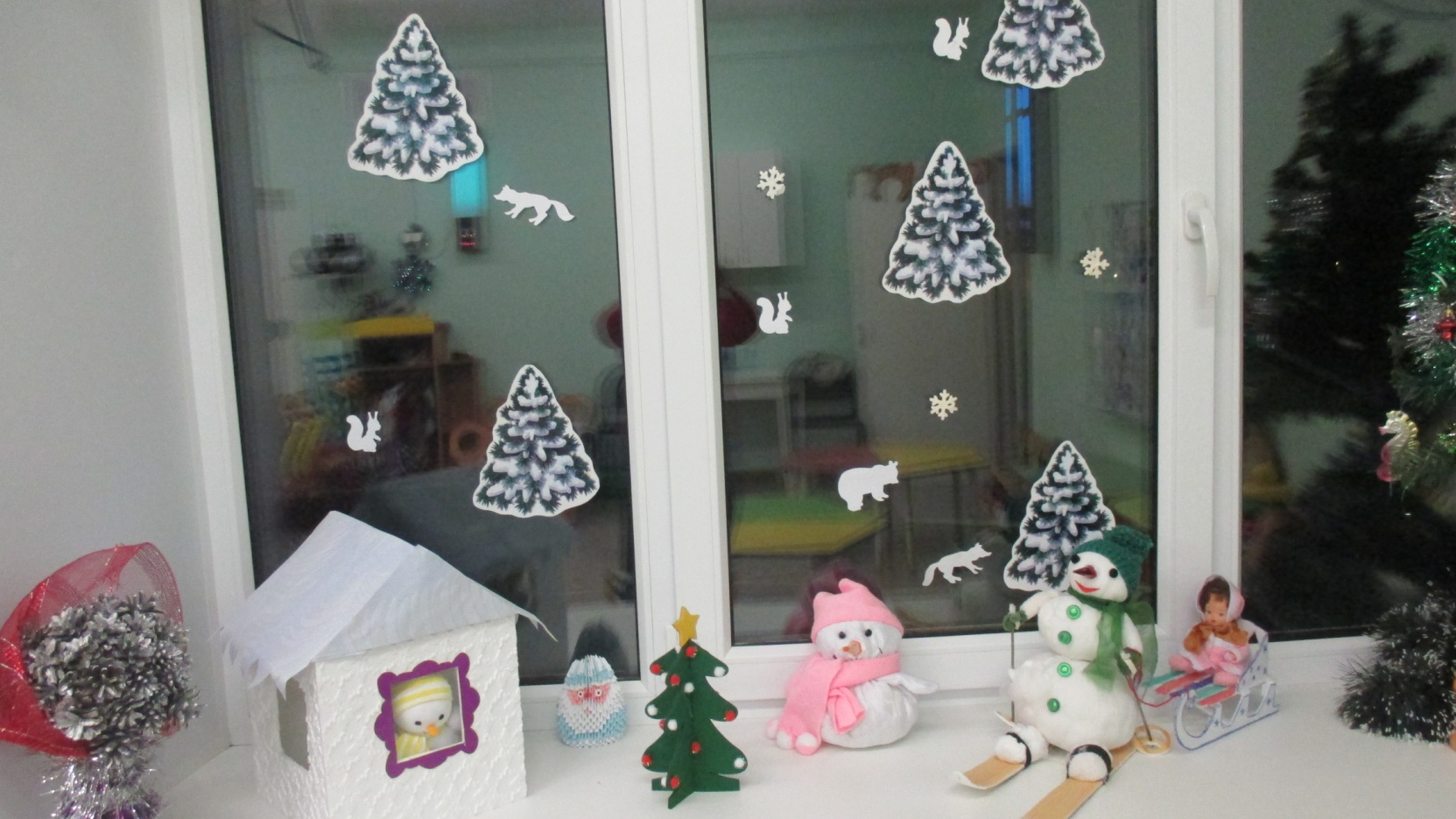 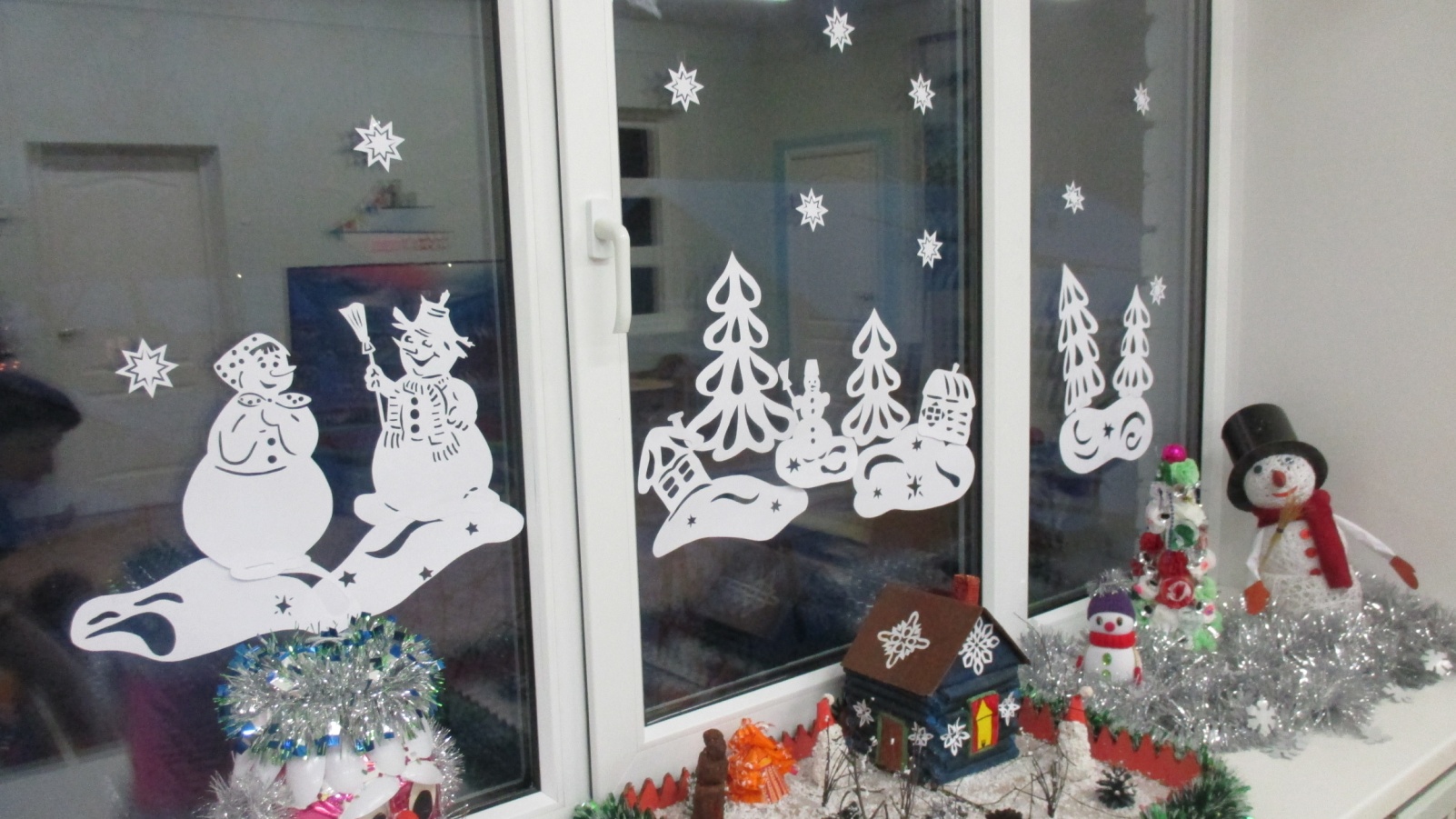 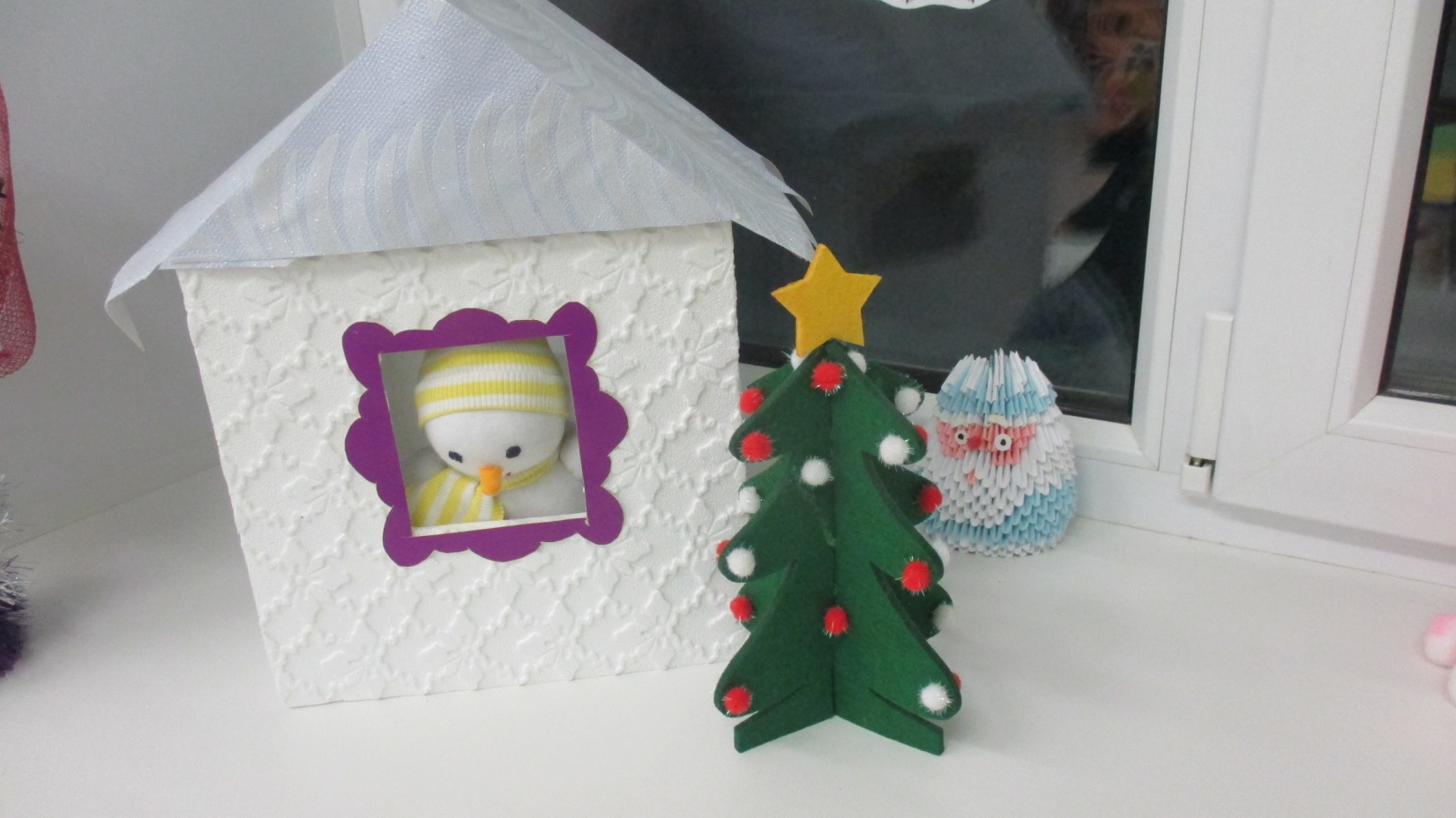 